ПАМЯТКА ДЛЯ РОДИТЕЛЕЙФОРМИРОВАНИЕ  ЗДОРОВОГО ОБРАЗА ЖИЗНИ У ДОШКОЛЬНИКОВНовый день начинайте с улыбки и утренней разминки.Соблюдайте режим дня.Помните: лучше умная книга, чем бесцельный просмотр телевизора.Любите своего ребенка: он – Ваш. Уважайте членов своей семьи: они – попутчики на Вашем пути.Чаще обнимайте ребенка.Положительное отношение к себе – основа психологического выживания.Не бывает плохих детей – бывают плохие поступки.Личный пример по ЗДОРОВОМУ ОБРАЗУ ЖИЗНИ – лучше всякой морали.Используйте естественные факторы закаливания – солнце, воздух и воду.Помните, простая пища полезнее для здоровья.Лучший вид отдыха – прогулка с семьей на свежем воздухе, лучшее развлечение для ребенка – совместная игра с родителями.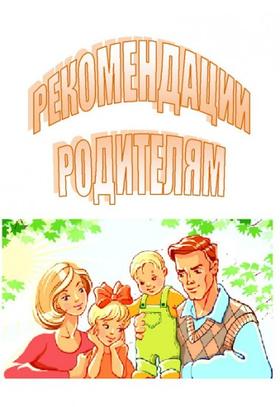 